TI-30Xa Scientific Calculator(Newest Version)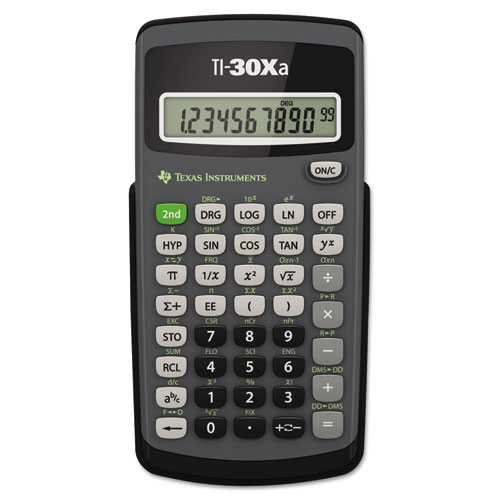 